Полугодовая  контрольная работа по геометрии 8 классВариант1.Выпишите номера верных утверждений:1. Все углы ромба равны.2. Если две стороны и угол одного треугольника равны соответственно двум сторонам и углу другого треугольника, то такие треугольники равны.3.Площадь квадрата равна произведению двух его смежных сторон.4.Любой четырехугольник, у которого все стороны равны, является ромбом.5.Сумма углов равнобедренного треугольника равна 180 градусам.6.Существует такой четырехугольник, у которого два противолежащих угла равны, а другие два противолежащих угла не равны.7.Диагонали параллелограмма равны.8.У любой трапеции боковые стороны равны.9.В тупоугольном треугольнике все углы тупые.10.В любом параллелограмме диагонали точкой пересечения делятся пополам.Решите задачи и запишите краткое решение и  ответы:2.На клетчатой бумаге с размером клетки 1×1 изображён ромб. Найдите длину его большей диагонали и его площадь.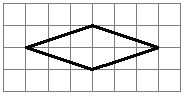 Пол комнаты, имеющей форму прямоугольника со сторонами 6 м и 7 м, требуется покрыть паркетом из прямоугольных дощечек со сторонами 10 см и 25 см. Сколько потребуется таких дощечек?Один из углов параллелограмма в 3 раза меньше другого. Найдите больший угол этого параллелограмма.Периметр прямоугольника равен 42см, одна из его сторон в 2 раза больше другой. Найдите большую сторону.Решите задачи и  запишите полное решение, чертеж и ответ.Биссектриса угла прямоугольника делит его сторону на две части, каждая из которых равна 5 см. Найдите периметр прямоугольника и его площадь.Найдите площадь равнобедренной трапеции, меньшее основание и высота которой равны 12 см, а боковая сторона равна 13 см.
Полугодовая контрольная работа по геометрии 8 классВариант     1.Выпишите номера верных утверждений:     1.  Основания равнобедренной трапеции равны.Диагональ любого прямоугольника делит его на 2 равных треугольника.3. Две прямые, параллельные третьей прямой, перпендикулярны друг другу.4.Вертикальные углы равны.5.Если один из двух смежных углов острый, то другой тупой.6.Если две стороны одного треугольника соответственно равны двум сторонам другого треугольника, то такие треугольники равны.7.Диагонали ромба равны.8.Существует треугольник с углами 47° , 56° и 87°9.Любой четырехугольник, у которого все углы равны является квадратом.10.Медиана любого треугольника делит угол пополам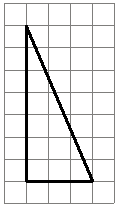 Решите задачи и запишите краткое решение и  ответы:2. На клетчатой бумаге с размером клетки 1×1 изображён прямоугольный треугольник. Найдите длину его большего катета и его площадь.3. Пол комнаты, имеющей форму прямоугольника со сторонами 7 м и 9 м, требуется покрыть паркетом из прямоугольных дощечек со сторонами 10 см и 20 см. Сколько потребуется таких дощечек?4. Периметр квадрата равен 116. Найдите площадь квадрата.5. Один из углов параллелограмма в 2 раза больше другого. Найдите больший угол этого параллелограмма.Решите задачи и  запишите полное решение, чертеж и ответ.   6. Биссектриса угла прямоугольника делит его сторону на две части, каждая из которых равна 5 см. Найдите периметр прямоугольника и его площадь.   7. Найдите площадь равнобедренной трапеции, меньшее основание и высота которой равны 9 см, а боковая сторона равна 15 см.
Ответы1 вариант2 вариантнетнетдададанетдадададанетнетнетнетнетнетнетнетданет6716803150135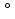 84112120Критерии оценивания:№ 1-11 - «1 балл» за верный ответ.№ 12-14 - «2 балла» за верный ответ.Всего 17 балловРезультат:0-8 баллов – оценка «2»9-12 баллов – оценка «3»13-15 баллов – оценка «4»16-17 баллов – оценка «5»